รายงานผลการดำเนินงานโครงการเสริมสร้างคุณธรรม  จริยธรรม เพื่อเพิ่มประสิทธิภาพการปฏิบัติงานองค์การบริหารส่วนตำบลเกษมทรัพย์ประจำปีงบประมาณ  ๒๕61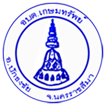 ผู้รับผิดชอบโครงการสำนักงานปลัด องค์การบริหารส่วนตำบลเกษมทรัพย์ อำเภอปักธงชัย  จังหวัดนครราชสีมาสารบัญเรื่องหน้าสารบัญรายงานผลการดำเนินงานภาคผนวก๑. โครงการที่ได้รับอนุมัติ๒. กำหนดการ๓. เอกสารที่เกี่ยวข้องกับโครงการ -  หนังสือติดต่อ/หนังสือขอความร่วมมือ-  รายชื่อผู้เข้าร่วมโครงการ/ใบลงทะเบียน๔. รูปถ่ายโครงการ